APPLICATION FOR EMPLOYMENT/ FILE INFOPOSITION APPLIED FOR:					SURNAME						      	FORENAMES						DATE OF BIRTH:	        /		    /		      	MARITAL STATUS		    CHILDREN		POSTAL ADDRESS					      	NEXT OF KIN													      	NEXT OF KIN CONACT NO										               FF	     		                                                    D D POST CODE						   D      MOBILE NUMBER				   	   D     HOME NUMBER					   D      DO YOU CURRENTLY ATTEND SCHOOL OR COLLEGE?    	YES		NOIF SO PLEASE GIVE DETAILS:												CURRENT EMPLOYMENT 							   DATE STARTED 	/	/	          PREVIOUS EMPLOYER/S		                  DATES EMPLOYED		             REASON FOR LEAVING	CRIMINAL RECORD?	YES	     NO	         IF YES PLEASE GIVE DETAILS:						HAVE YOU WORKED FOR THIS COMPANY BEFORE?	YES 	    NO		WHERE/WHEN?			DRIVING LICENCE?	YES	   NO	         OWN TRANSPORT?   YES          NO 	  SMOKER? YES           NOANY TASK INFLUENCING MEDICAL PROBLEMS?									ANY HOLIDAY COMMITMENTS FOR THIS YEAR?  YES	          NO	DETAILS					DO YOU HOLD A CURRENT BANK ACCOUNT?   YES         NO		NI NUMBER	__ __ __ __ __ __ __ __ __IT IS THE EMPLOYEES RESPONSIBILITY TO PROVIDE BANK ACCOUNT DETAILS; FAILURE TO DO THIS WILL RESULT IN NON PAYMENT OF WAGES. YOU MUST ALSO COMPLETE A STARTER CHECKLIST AND BRING IN YOUR P45.I declare that the facts I have stated in this document are true and correct and recognise that should the company subsequently find otherwise; employment will be summarily terminated.			SIGNED						    	DATE			/		/		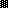 